Introductions: Use opening Key Words to introduce yourself and your co-worker. Be sure to explain what hourly rounding is to patient. For Example: “Mr. Smith, this is Sarah. She will be your Nurse today. I have talked with her and told her our plan for the day. She will take good care of you. Here is an example of how you can explain hourly rounding to the patient/resident: “Because we want you to receive the best care possible, we are going to round EVERY HOUR from 6 am to 10 pm and EVERY 2 HOURS between 10 pm and 6 am. We will not wake you if you are sleeping, unless your provider has asked us to do so. During this time, we will check on your pain, your comfort and ask if you need to use the restroom.” Using the whiteboard could be helpful when keeping track of the goals for the day as well as I/O, Date, and name of Nurse and C.N.A.Communicate when you will return and ALWAYS close with “Is there anything else that I can do for you?” Don’t forget to document your rounds. 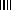 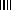 